Chair and Staff: Barbara Ginley(MMHP), Jim Braddick(ME-CDC)Member Attendance (A-Z):  Katelyn Michaud, Kathryn Bourque, Ted Trainer, Kolawole Bankole, Dd Swan, Toho Soma, Kirsten Thomsen, Becca Matusovich, Karen O’Rourke, Meryl Troop, Becky Miller

Ad Hoc Attendance:  Interested Parties: Members Absent: Subcommittee documents available at:  (insert web address)New ActionsOutstanding Actions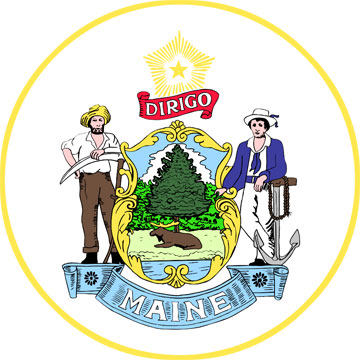 SIM X SubcommitteeDate:3/19/14 Time:3-5pm Location: Maine Historical Society, Portland, ME Agenda Item/Related SIM Objective (if applicable)Obj. SST IDRisk/concern discussedEscalation to Steering (y/n)NNAgenda ItemDiscussion Points and DecisionsDiscussion Points and DecisionsAnnouncements1. Bankole informed the audience that there will be a fundraiser this Friday at the Italian Heritage Center to support the Portland Public Schools ESL..2.RFP released this morning. Bidders’ conference scheduled for April 1, 1:00 – 3:00 at MCD in Augusta Maine. 3. Upcoming conference: Unity Conference, national conference of CHW’s held in May in Baltimore http://www.usm.edu/health/csho-unity-conference.               4. Launch of website supporting RFP materials, description of materials on this site. Info from Stakeholder Group         members and others can be added. The CHWPP would like stories of CHW’s in Maine to add to this site and would like to invite members of the Stakeholder Group to contribute. 5. National Health Service Corps scholarships open for applications.6. Barbara would like to hear about a case study involving a CHW for presentation/discussion at the upcoming Quality Counts Conference next month. 7. Looking at way to reimburse attendance by CHW’s whose employers will not cover costs. 1. Bankole informed the audience that there will be a fundraiser this Friday at the Italian Heritage Center to support the Portland Public Schools ESL..2.RFP released this morning. Bidders’ conference scheduled for April 1, 1:00 – 3:00 at MCD in Augusta Maine. 3. Upcoming conference: Unity Conference, national conference of CHW’s held in May in Baltimore http://www.usm.edu/health/csho-unity-conference.               4. Launch of website supporting RFP materials, description of materials on this site. Info from Stakeholder Group         members and others can be added. The CHWPP would like stories of CHW’s in Maine to add to this site and would like to invite members of the Stakeholder Group to contribute. 5. National Health Service Corps scholarships open for applications.6. Barbara would like to hear about a case study involving a CHW for presentation/discussion at the upcoming Quality Counts Conference next month. 7. Looking at way to reimburse attendance by CHW’s whose employers will not cover costs. Review of Minutes from Previous MeetingQuestion regarding ICER acronym“Advocacy” missing from description of CHW roles.Question regarding ICER acronym“Advocacy” missing from description of CHW roles.Common Language for Roles and ResponsibilitiesDiscussion of draft of CHW Responsibilities document, March 17, 2014 Barbara described how she put the document together using materials submitted by participants in the last Stakeholder meeting. Inclusion of and reference to CHW definitions from several states, including Minnesota and Massachusetts. Discussion of whether and how to develop definition of CHW roles in three tiers related to background, experience, and professional expectations/responsibilities. Focus today on developing Tier 1 – basic responsibilities. Review of suggestions from Bangor meeting regarding draft Maine definition.Definition as encompassing current and future for CHW activities/roles/place in health care system, not tied to CHW roles/activity funded by CHWPP. Small group brainstorming and discussion for definition modifications, Group worked from MN definition and collectively decided to step back from work/draft completed in February.Discussion of draft of CHW Responsibilities document, March 17, 2014 Barbara described how she put the document together using materials submitted by participants in the last Stakeholder meeting. Inclusion of and reference to CHW definitions from several states, including Minnesota and Massachusetts. Discussion of whether and how to develop definition of CHW roles in three tiers related to background, experience, and professional expectations/responsibilities. Focus today on developing Tier 1 – basic responsibilities. Review of suggestions from Bangor meeting regarding draft Maine definition.Definition as encompassing current and future for CHW activities/roles/place in health care system, not tied to CHW roles/activity funded by CHWPP. Small group brainstorming and discussion for definition modifications, Group worked from MN definition and collectively decided to step back from work/draft completed in February.Next Meeting FormatMeeting EvaluationNice having small groupGlad I finally made itNicer space than DHHS officeNeutral spaceSuggestions for improvement: more involvement of CHW’s , share this work with working CHW’s, Nice having small groupGlad I finally made itNicer space than DHHS officeNeutral spaceSuggestions for improvement: more involvement of CHW’s , share this work with working CHW’s, Public CommentAgenda ItemAction ItemsStatusWhoDue ByCommon Language for Roles and ResponsibilitiesBarbara to look for sample MA CHW job descriptions to accompany their definition. The work/ mark-ups from the Bangor and Portland meetings will be merged into one document to be shared with the full stakeholder group.BGBarbara to present work completed so far by Stakeholder Group to CHWs in Portland and Lewiston.BG followed up with Bankole & Dd to set up meetings.BG3/20ReferenceReferenceAction ItemsStatusWhoDue By